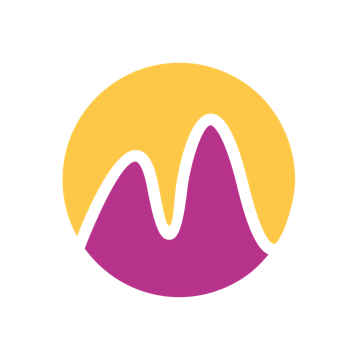 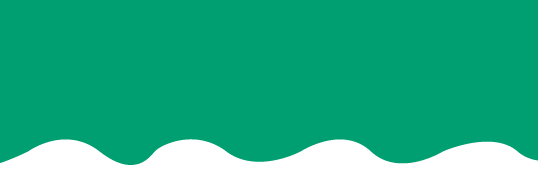 Hej!Jag heter Förnamn Efternamn, och är/jobbar som kulturform. berätta hur du uppfyller Kulturrådets krav för Skapande skola-bidrag. Ex: om du har en högre konstnärlig utbildning, eller om du är huvudsakligen yrkesverksam inom ditt konstområde)Berätta om din erfarenhet av att leda barn och unga i din konstform. I ett Omskaparprojekt med mig som kulturaktör får eleverna utforska/testa/tänka/göra om genom (konstform) i en längre process som sträcker sig över flera tillfällen. Processen bidrar med kunskap, främjar elevernas egna skapande och mynnar ut i något som eleverna själva skapat.Fyll på med information eller exempel på:Hur elevernas eget skapande ser ut i ditt projektHur den konstnärliga processen ser utHur processen kopplar till Omskapaprojektets mål – hur ni jobbar med att odla hopp om en hållbar världKulturaktörens pusselbit i Omskaparprojektet bidrar med inspiration och nya arbetsmetoder, utifrån konst och kultur, till skolans värld som kan användas även efter att Omskaparprojektet är genomfört. I ett Omskaparprojekt utgår kulturaktören och läraren från samskapande och kreativa metoder där eleverna är aktiva medskapare.  (Ge gärna exempel på metoder som ni använder under projektet som lärarna kan fortsätta använda sig av.)   Pris och omfattning
Min del i ett Omskaparprojekt omfattar x-antal workshops á 2h (eller enligt överenskommelse om annat upplägg).  Exempel: Ett Omskaparprojekt med 3 workshops á 2h inklusive raster, för- och efterarbete kostar: XXXXXX- kr ink/ex momsMitt timpris är: xxx kr (utgå exempelvis från KRO:s arvodesrekommendationer)Ange även om det tillkommer ersättning för resor och material.KontaktuppgifterNamnMejlTelefonAdress 